Практична робота № 5Тема. Розпізнавання їстівних та отруйних грибів своєї місцевості.Мета: удосконалити вміння розрізняти їстівні та отруйні гриби своєї місцевості.Обладнання:  зображення їстівних та отруйних грибівХід роботи1.Використовуючи мал.223, 225 підручника, визначте види їстівних та отруйних грибів на зображених малюнках2.	Визначивши, які з грибів отруйні, а які — їстівні, заповніть таблицю за зразком3.	За результатами роботи зробіть висновок.123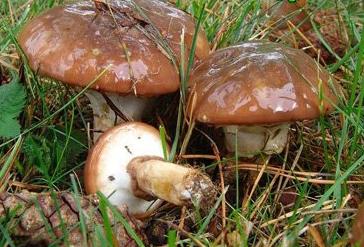 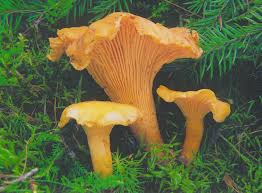 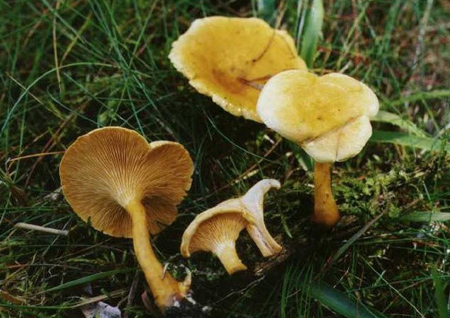 456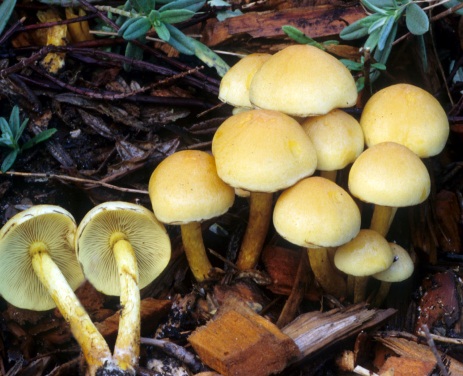 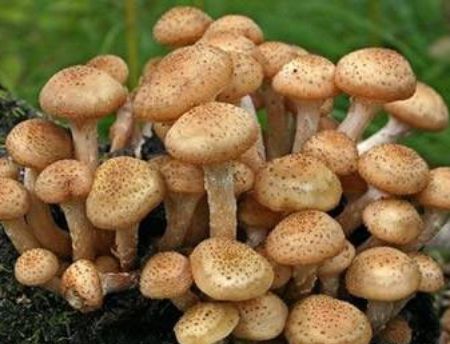 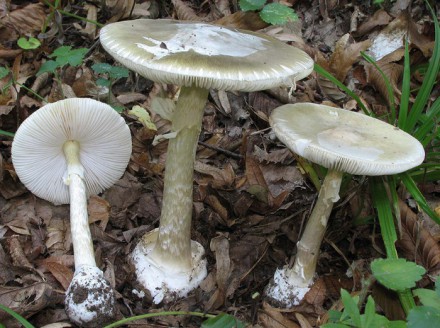 789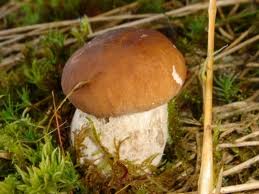 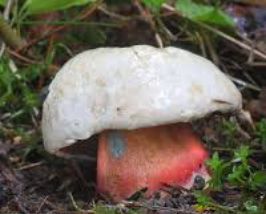 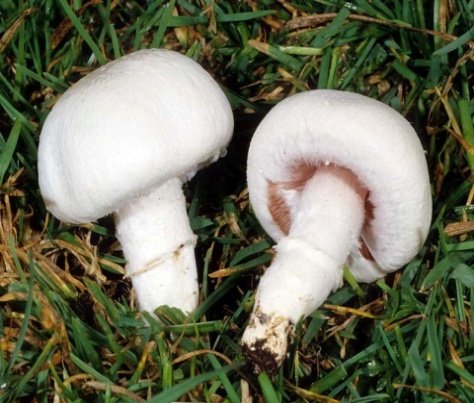 Номер гриба НазваЇстівний чи отруйнийХарактерні ознаки1МаслюкЇстівнийШапинка гладенька, злегка опукла, слизувата. Низ шапинки закритий плівкою, що із часом розривається й утворює кільце навколо ніжки. Шкірочка шапинки наче змазана олією (звідси й назва гриба), легко відокремлюється від шапинки. М’якоть м’яка, ніжна, жовтуватого кольору, із приємним фруктовим запахом